فرم پیش نیاز(تعهدنامه نویسندگان)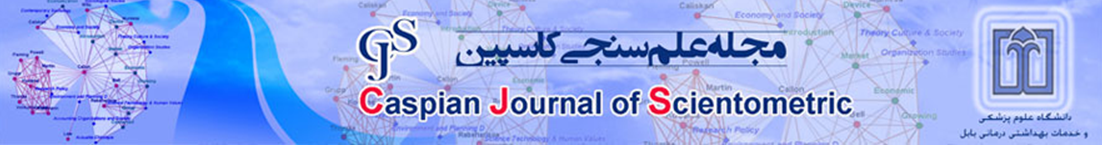 دفتر مجله علم سنجی کاسپینبا سلام و احتراماينجانب  ……………………………………..........................نويسنده مسئول مقاله تحت عنوان زير:موارد زير را به آگاهي مي رسانم:1- كليه نویسندگان از ارسال مقاله با عنوان مذکور به دفتر نشریه علم سنجی کاسپین آگاهی کامل دارند.2- مقاله قبلاً در هيچ مجله داخلي و خارجي، یا به عنوان فصلی از یک کتاب منتشر نشده و یا در قالب پوستر یا سخنرانی شفاهی در همایش یا برنامه های مشابه ارائه نشده است.3- مقاله تا زمان پايان ارزیابی در نشریه علم سنجی کاسپین به مجله ديگري ارسال نخواهد شد.نام نام خانوادگي نويسنده اول:                                               امضاء نويسنده اول مقالهنام نام خانوادگي نويسنده دوم:                                              امضاء نويسنده دوم مقالهنام نام خانوادگي نويسنده سوم:                                             امضاء نويسنده سوم مقالهنام نام خانوادگي نويسنده چهارم:                                          امضاء نويسنده چهارم‌مقالهعنوان فارسیEng Title